Комитет образования и науки  Волгоградской областигосударственное бюджетное профессиональное образовательное учреждение«Волжский политехнический техникум»РАБОЧАЯ ПРОГРАММА КРУЖКА (СПОРТИВНОЙ СЕКЦИИ) ПО АТЛЕТИЧЕСКОЙ ГИМНАСТИКЕСпециальности: ВсеКурс: 1-42018г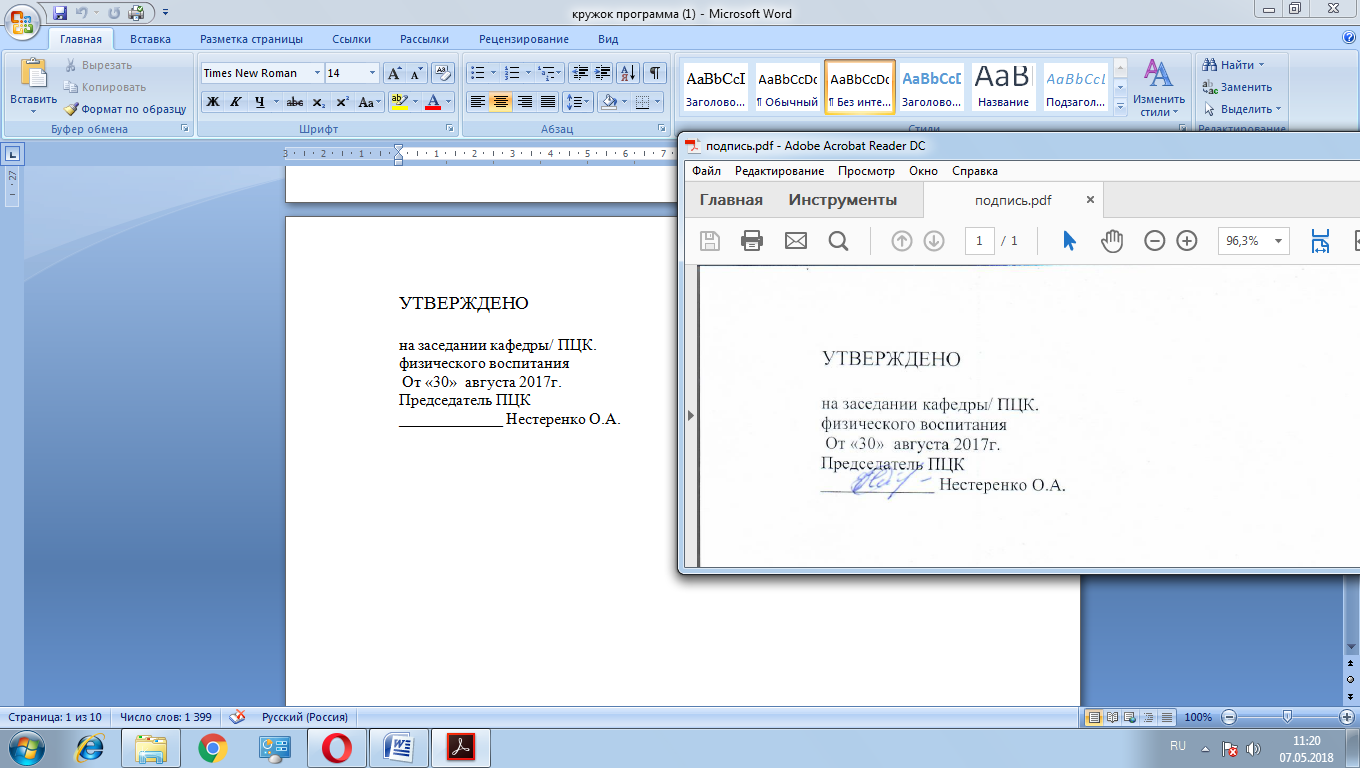 Рабочая программа по  атлетической гимнастике составлена на основе Федерального государственного образовательного стандарта основного общего образования,  Федерального государственного образовательного стандарта среднего общего образования,рекомендациями Департамента государственной политики в сфере подготовки рабочих кадров и ДПО от 17.03.2015 г. № 06-259 по организации получения среднего общего образования в пределах образовательных программ среднего профессионального образования на базе основного общего образования с учетом требований федеральных государственных образовательных стандартов и получаемой профессии или специальности среднего профессионального образования, а также на основе примерной программы общеобразовательной учебной дисциплины «Физическая культура» для профессиональных образовательных организаций (автор – А.А. Бишаева), рекомендованной Федеральным государственным автономным учреждением «Федеральный институт развития образования» (ФГАУ «ФИРО») в качестве примерной программы для реализации основной профессиональной образовательной программы СПО на базе основного общего образования с получением среднего общего образования (протокол № 3 от 21 июля 2015 г. Регистрационный номер рецензии 383 от 23 июля 2015 г. ФГАУ «ФИРО»).Организация-разработчик: государственное бюджетное профессиональное образовательное учреждение «Волжский политехнический техникум» (ГБ ПОУ «ВПТ»)РазработчикОсетрова Лиля Ивановна– преподаватель ГБ ПОУ «ВПТ»СОДЕРЖАНИЕ     Стр.ПОЯСНИТЕЛЬНАЯ ЗАПИСКА.                                                            5СОДЕРЖАНИЕ ПРОГРАММЫ КРУЖКА «АТЛЕТИЧЕСКАЯ ГИМНАСТИКА».                                                                                        7РЕКОМЕНДУЕМАЯ ЛИТЕРАТУРА                                                     9И ОСНАЩЕННОСТЬ УЧЕБНОГО ПРОЦЕССА. Пояснительная записка«Физическая культура» призвана сформировать у студентов устойчивые мотивы и потребности в бережном отношении к своему здоровью, целостном развитии физических и психических качеств, творческом использовании средств физической культуры  в организации здорового образа жизни. В процессе освоения учебного материала обеспечивается формирование целостного представления о единстве биологического, психического и социального в человеке, законах и закономерностях развития и совершенствования его психосоматической  природы.Среди многообразия средств физического воспитания значительное место занимает  атлетическая гимнастика.Кружок « Атлетической гимнастики» способствует расширению двигательного опыта за счет использования разнообразных  силовых упражнений. Овладевая навыками силовых упражнений,  развиваются координационные способности, сила, выносливость, скоростная выносливость. В атлетических упражнениях  умения и навыки представляют собой довольно сложные по координации двигательные акты, и поэтому их выполнение обуславливается оптимизацией и спецификой физических качеств. Физические качества  занимающихся  нужно совершенствовать исходя из конкретных условий их двигательной деятельности. К этой деятельности прежде всего нужно отнести все проявления быстроты, сочетание  силовых, скоростно- силовых качеств , выносливости, скоростной выносливости и т.д.имеющих место в большинстве выполняемых  технических приемах  атлетической гимнастики, развитие ловкости, предполагающей виртуозное владение частями своего тела .Систематическое занятие  атлетической гимнастикой воспитывает у занимающихся трудолюбие и упорство, развивает чувство долга и гордости за свой коллектив. Современные исследования показали, что систематические занятия физической культурой и атлетической гимнастикой  в частности в значительной степени способствуют повышению долголетия человека, его жизненной активности и трудоспособности.Программа курса атлетической гимнастики рассчитана на один год. Занятия проходят 2 раза  в неделю по 60 минут всего 80 часов. Занятия включают в себя теоретическую и практическую часть. В теоретической части рассматриваются  методики индивидуального подхода к направленному развитию  быстроты, выносливости, силе ,ловкости, а так же методики контроля за состоянием здоровья и физического развития, умения составлять самостоятельные занятия с тренировочной направленностью.  В практической части углубленно изучаются  и совершенствуются  упражнения  и комплексы упражнений на различные группы мышц, проводятся спарринг-бои и судейская практика по силовым видам спорта. В занятиях со студентами целесообразно акцентировать внимание на комбинированные упражнения и учебно-тренировочные игры.Цели и задачи.Цели:1.Снабдить студентов знаниями о технике и тактике силовых видов спорта. 2.Содействовать укреплению здоровья.3.Воспитывать моральные и волевые качества занимающихся,содействовать развитию чувства товарищества и взаимопомощи.Задачи:1.Сформировать общие представления о технике и тактике силовых видов спорта. 2.Обучить приемам силовых упражнений, сформировать начальные навыки судейства.3.Научить занимающихся применять полученные знания в соревновательной деятельности и в самостоятельных занятиях.Тематический план кружка по атлетической гимнастикеСОДЕРЖАНИЕ ПРОГРАММЫ КРУЖКА «АТЛЕТИЧЕСКАЯ ГИМНАСТИКА»Раздел 1 ТеоретическийТребования к знаниям: студент должен иметь представление об атлетической гимнастике, краткие исторические справки возникновения и развития атлетических видов спорта.  Основы тренировки, проведение и составление самостоятельных занятий с тренировочной направленностью, контролировать собственное состояние здоровья и своего физического развития.   Оказание первой медицинской помощи. Методы профилактики травматизма и перенапряжений.Требования к умениям:Формирование студентом позитивного отношения к занятиям.  Совершенствовать изученные технические приемы, правильно использовать свои технические умения в соревновательном периоде.Раздел 2 Учебно-тренировочный Требования к знаниям: студент должен знать технологию приобретения опыта практической деятельности, развития самостоятельной деятельности в силовых видах спорта, для физического совершенствования, повышения уровня функциональных и двигательных способностей личности.Требования к умениям: студент должен уметь широко использовать теоретико-методические знания в плане применения разнообразных силовых упражнений для приобретения индивидуального и коллективного практического опыта, развивать свою познавательную творческую активность в направлении формирования жизненно и профессионально значимых качеств, свойств, умений и навыков.Общая физическая подготовка. Теория: Значение ОФП в подготовке  атлетов силового плана.Практика: Подготовительные упражнения, направленные на развитие силы и быстроты сокращения мышц, которые участвуют в выполнении технических приёмов, скорости, прыгучести, специальной ловкости, выносливости (скоростной, прыжковой, силовой, соревновательной) быстроты перехода от одних действий к другим.Техническая подготовка. Теория: Значение технической подготовки в силовых видах спорта.Практика:Умение работать с эспандерами, штангой, гантелями, с любыми отягощениями в правильном сочетании подходов, повторов и отдыха, соблюдать страховку и само страховку.Тактическая подготовка. Теория: Правила борьбы в армспорте,  гиревом многоборье, бодибилденге. Знание тактической подготовки в  этих видах силового атлетизма.Практика: спарринг- бои, различные силовые многоборья.Раздел 3 Контрольно-оценочный (критерии результативности занятий)Требования к знаниям: студент должен знатьпонятия «Техника вида», «Тактика вида», формы контроля, методику обработки полученной информации.Знать правила проведения силовых многоборий и силовых видов спорта.Требования к умениям: студент должен уметь обрабатывать оперативную, текущую и итоговую информацию о степени освоения теоретических, практических и учебно-тренировочных знаний, умений и навыков. Соблюдать правила личной гигиены и закаливания организма. Культуры поведения и взаимодействия во время коллективных занятий и соревнований. Профилактика травматизма и оказание первой помощи при травмах и ушибах. Использования спортивного инвентаря на занятиях. РЕКОМЕНДУЕМАЯ ЛИТЕРАТУРАИ ОСНАЩЕННОСТЬ УЧЕБНОГО ПРОЦЕССАОсновная литератураГусев И.Е  «Бодибилдинг»-эспандер, штанга, гантели. М.  А.С.Т. 2005.Гусев И.Е «Бодибилдинг» - гармония духа и тела. М.  А.С.Т. 2005.Зациорский В.М. Педагогический контроль в тренировочном про-цессе (основы теории, тестов и оценок).- М., 1978. Илъинич В.И. Физическая культура студента. - М., 2001. Лаптев А.П., Полиевский С.А. Гигиена: учебник для институтов и техникумов физической культуры. - М., 1990.Максименко A.M. Основы теории и методики физической культуры. Учебное пособие. - М., 1999.Рудик П. А. Психология. Учебник для учащихся техникумов физичес-:кой культуры. - М., 1976. Хоре Д. Учение о тренировке (введение в общую методику тренировки).М., 1971.                                               Фомин Н.А. Физиологические основы двигательной активности. - М.,  1991.Дополнительная литератураАмосов Н.М. Раздумье о здоровье. - М., 1987.Александров О. А. Комплексная программа здоровья. — М., 1988.          Белкин А. А. Формы специальной разминки. // Теория и практика  физической культуры. 1966. №9.                                                     БернштейнН.А. О построении движений. -М., 1947.                        Боген М.М. Обучение двигательным действиям. - М., 1985.        Белое В.И., Михайлович Ф.Ф. Валеология: здоровье, молодость, красота, долголетие. М., 1999.                                                           Вайцеховский СМ. Книга тренера. - М., 1971.Виноградов П.А. Физическая культура и здоровый образ жизни. -М., 1990.                                                                          Вяткин Л.А. и др. Туризм и спортивное ориентирование. - М., 2001.    Дубровский В.И. Спортивная медицина: Учебник для студентов ву¬зов  М., 1998.Колбанов В.В. Валеология. - СПб., 1998.  Малахов Г.П. Движение, дыхание, закаливание. - СПб., 1999. Соковня-Семенова И.И. Основы здорового образа жизни и первая медицинская помощь. Учебное пособие. - М., 1999. Хийрулип Р.А, Разминка в спорте: Учебное пособие. - Казань, 2002.Яковлев Н.Н. Биохимическая характеристика разминки и трениро-вочных занятий. // Биохимия спорта. - М., 1974.№п/пНаименование разделов и темКол-во аудиторных часовКол-во аудиторных часовКол-во аудиторных часов№п/пНаименование разделов и темТеорияПрактикаВсегоРаздел 1 Теоретический441.1Методика составления и проведения простейших самостоятельных занятий с тренировочной направленностью.      2     21.2Методика контроля за состоянием здоровья и физического развития, оказание первой помощи при травмах.1     11.3Физические способности человека и их развитие; методика индивидуального подхода к направленному развитию физических качеств: быстрота, выносливость, сила, гибкость, ловкость.      1     1Раздел 2 Учебно-тренировочный70   702.12.2Обучение упражнениям на различные группы мышц;Совершенствование упражнений на различные группы мышц;30      30         30   302.32.4Спарринг бои по арм. спорту, гиревому спортуСудейская практика по арм. спорту, гиревому спорту и др.828    2Раздел 3 Соревновательный6    63.1Соревнования  по армрестлингу223.2Соревнования различных многоборий223.3Матчевые встречи22Всего     47680